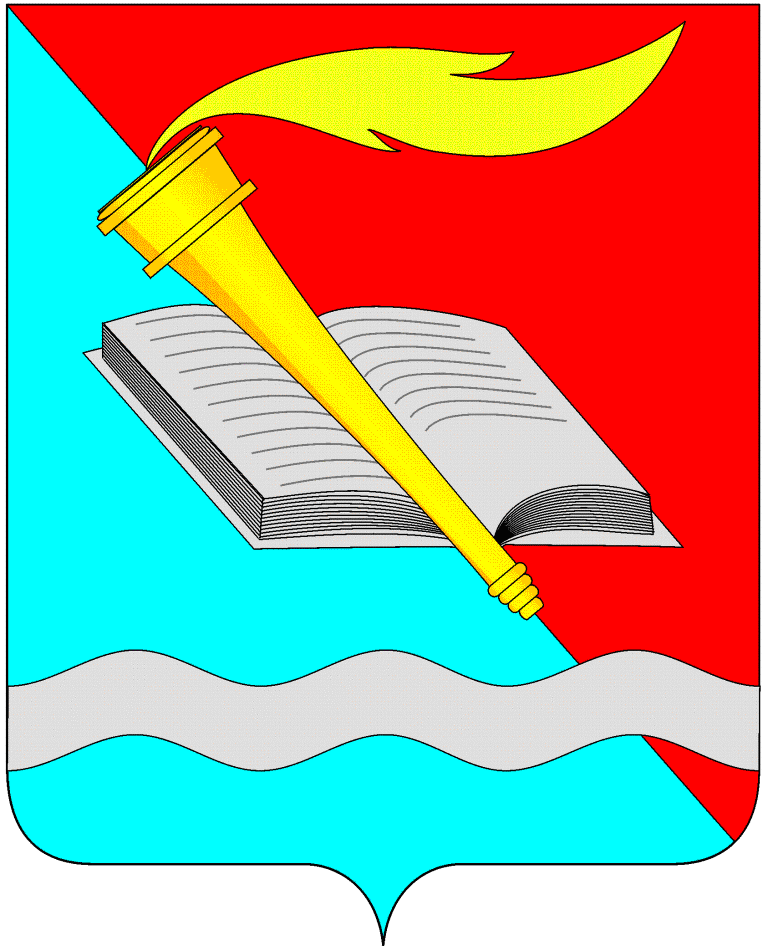 АДМИНИСТРАЦИЯ ФУРМАНОВСКОГО МУНИЦИПАЛЬНОГО РАЙОНА ПОСТАНОВЛЕНИЕ от 16.11. 2016  					                                               	    №    922__г. Фурманов (в ред. постановлений администрации Фурмановского муниципального района № 395 от 04.06.2020)Об утверждении Порядка уведомления главы Фурмановского муниципального района о фактах обращения в целях склонения муниципального служащего администрации Фурмановского муниципального района к совершению коррупционных правонарушений, перечня сведений, содержащихся в уведомлении, организации проверки этих сведений и порядка регистрации уведомлений.В соответствии с частью 5 ст. 9 Федерального Закона от 25.12.2008 № 273-ФЗ «О противодействии коррупции»п о с т а н о в л я ю :1. Утвердить Порядок уведомления главы Фурмановского муниципального района о фактах обращения в целях склонения муниципального служащего администрации Фурмановского муниципального района к совершению коррупционных правонарушений, перечня сведений, содержащихся в уведомлении, организации проверки этих сведений и порядка регистрации уведомлений (Приложение № 1), форму журнала регистрации уведомлений о фактах обращения в целях склонения муниципального служащего администрации Фурмановского муниципального района к совершению коррупционных правонарушений и порядок его ведения (Приложение № 2).2. Начальнику отдела управления делами администрации Фурмановского муниципального района в течении месяца, со дня издания настоящего постановления, организовать ознакомление всех муниципальных служащих администрации Фурмановского муниципального района и при назначении гражданина на должность муниципального служащего, под роспись, с порядком уведомления главы  Фурмановского муниципального района о фактах обращения в целях склонения муниципального служащего администрации Фурмановского муниципального района к совершению коррупционных правонарушений и перечнем сведений, содержащихся в уведомлении.3. Постановление Администрации Фурмановского муниципального района №236 от 20.03.2009 «Об утверждении Порядка уведомления главы Фурмановского муниципального района о фактах обращения в целях склонения муниципального служащего администрации Фурмановского муниципального района к совершению коррупционных правонарушений, перечня сведений, содержащихся в уведомлении, организации проверки этих сведений и порядка регистрации уведомлений» отменить.4. Настоящее постановление вступает в силу со дня его подписания.5.  Отделу     автоматизации   и     информатизации	   администрации Фурмановского муниципального района (А. С. Лебедев) разместить постановление на официальном сайте Фурмановского муниципального района. 6. Контроль за исполнением настоящего постановления оставляю за собой.Глава Фурмановскогомуниципального района                                                                           Д.И.КлючаревЮ.А.Супрунова2-22-59Приложение № 1к постановлению администрацииФурмановского муниципального районаот                   № _____Порядокуведомления главы Фурмановского муниципального района о фактах обращения в целях склонения муниципального служащего администрации Фурмановского муниципального района к совершению коррупционных правонарушений, перечня сведений, содержащихся в уведомлении, организации проверки этих сведений и порядка регистрации уведомлений.1. Порядок уведомления.1.1. В случае обращения к муниципальному служащему администрации Фурмановского муниципального района (далее муниципальный служащий) каких-либо лиц в целях склонения его к совершению коррупционных правонарушений в рабочее время он обязан незамедлительно, в течении 1 рабочего часа, письменно уведомить главу Фурмановского муниципального района о данном обращении. С этой целью муниципальный служащий собственноручно пишет на имя главы Фурмановского муниципального района Уведомление (Приложение № 2), в котором указывает сведения, указанные в п. 2 настоящего приложения, подписывает уведомление, указывая свою должность, инициалы, фамилию, ставит дату и время, после чего  передает должностному лицу, ответственному за организацию работы по противодействию коррупции в администрации Фурмановского муниципального района  и расписывается в журнале регистрации уведомлений о фактах обращения в целях склонения муниципального служащего администрации Фурмановского муниципального района к совершению коррупционных правонарушений (далее журнал регистрации Уведомлений) (Приложение № 3).1.2. В случае обращения к муниципальному служащему каких-либо лиц в целях склонения его к совершению коррупционных правонарушений, во вне рабочее время, в выходные и праздничные дни, он обязан на следующий день после истечения не рабочего времени, а также в первый рабочий день после выходного или праздничного дня в течении 1-го рабочего часа письменно уведомить главу Фурмановского муниципального района о данном обращении. С этой целью муниципальный служащий собственноручно пишет на имя главы Фурмановского муниципального района Уведомление, в котором указывает сведения, содержащиеся в п. 2 настоящего приложения, подписывает уведомление, указывая свою должность, инициалы, фамилию, ставит дату и время, после чего передает его должностному лицу, ответственному за организацию работы по противодействию коррупции в администрации Фурмановского муниципального района  и расписывается в журнале регистрации уведомлений о фактах обращения в целях склонения муниципального служащего администрации Фурмановского муниципального района к совершению коррупционных правонарушений (далее журнал регистрации Уведомлений) (Приложение № 2).2. Перечень сведений, содержащихся в Уведомлении.2.1. В уведомлении главы Фурмановского муниципального района о фактах обращения в целях склонения муниципального служащего Фурмановского муниципального района к совершению коррупционных правонарушений указываются следующие сведения:2.1.2. Дата, время, место склонения муниципального служащего к совершению коррупционных правонарушений.2.1.3. Фамилия, имя, отчество,  место работы (службы), должность, место жительство (если известно) лица, склонявшего муниципального служащего к совершению коррупционных правонарушений, (иные сведения о физическом лице, известные муниципальному служащему, (является ли индивидуальным предпринимателем, безработным и т.д.).2.1.4. Какие конкретные коррупционные правонарушения (действие, бездействие) предлагалось совершить муниципальному служащему: злоупотребление служебным положением, дача взятки, получение взятки, злоупотребление полномочиями, коммерческий подкуп, либо иное незаконное использование физическим лицом своего должностного положения вопреки законным интересам общества и государства в целях получения выгоды в виде денег, ценностей, иного имущества или услуг имущественного характера, иных имущественных прав для себя или для третьих лиц либо незаконное предоставление такой выгоды указанному лицу другими физическими лицами, а равно от имени или в интересах юридического лица (при этом указываются конкретные суммы предложенного денежного вознаграждения, стоимость ценностей, имущества и услуг, если они оговаривались в предложении, а также дата, время, место, способ передачи в собственность муниципального служащего или третьих лиц).2. Порядок регистрации Уведомления.2.1. Должностное лицо, ответственное за организацию работы по противодействию коррупции, получив от муниципального служащего Уведомление, регистрирует его в следующем порядке:2.1.1. В правом нижнем углу Уведомления ставится регистрационный номер - порядковый номер по журналу регистрации Уведомления, дата и время поступления Уведомления, должность, подпись, инициалы и фамилия лица, принявшего Уведомление.    2.1.2 Уполномоченное лицо, принявшее уведомление, помимо его регистрации в журнале, обязано выдать муниципальному служащему, направившему уведомление, под роспись талон-уведомление (Приложение № 4) с указанием данных о лице, принявшем уведомление, дате и времени его принятия.Талон-уведомление состоит из двух частей: корешка талона-уведомления и талона-уведомления.После заполнения корешок талона-уведомления остается у уполномоченного лица, а талон-уведомление вручается муниципальному служащему, направившему уведомление.В случае, если уведомление поступило по почте, талон-уведомление направляется муниципальному служащему, направившему уведомление, по почте заказным письмом.Отказ в регистрации уведомления, а также невыдача талона-уведомления не допускаются.2.1.3. После регистрации Уведомления в журнале регистрации должностное лицо, ответственное за организацию работы по противодействию коррупции,  немедленно докладывает о поступившем уведомлении лично главе Фурмановского муниципального района, а в его отсутствие лицу, исполняющему его обязанности.3. Порядок организации проверки сведений,изложенных в Уведомлении.3.1. По поручению главы Фурмановского муниципального района должностное лицо, ответственное за организацию работы по противодействию коррупции в течении трех рабочих дней проводит проверку сведений, изложенных в Уведомлении, в следующем порядке:3.1.2. В случае, если в Уведомлении имеются сведения о том, что к муниципальному служащему с целью склонения его к совершению коррупционных правонарушений обратился другой муниципальный служащий администрации Фурмановского муниципального района либо работник, занимающий должность, не отнесенную к муниципальным должностям и осуществляющего техническое обеспечение деятельности администрации Фурмановского муниципального района и ее структурных подразделениях (юридических лиц) лично от себя, от имени третьих лиц, от имени или в интересах юридических лиц, должностное лицо, ответственное за организацию работы по противодействию коррупции от указанных лиц немедленно истребует собственноручные объяснения по обстоятельствам, изложенным в Уведомлении, которые прилагаются к Уведомлению.3.1.3. В случае, если в Уведомлении имеются сведения о том, что к муниципальному служащему с целью склонения его к совершению коррупционных правонарушений обратился посторонний гражданин лично от себя, от имени третьих лиц, от имени или в интересах юридических лиц, то п. 3.1.2. не применяется.3.1.4. К Уведомлению также приобщаются заверенные копии приказов о приеме на работу, должностные инструкции и характеристики лиц, указанных в пунктах 1.1. и 3.1.2.3.1.5. К Уведомлению могут приобщаться иные документы, имеющие значение для юридической квалификации действий (бездействий) муниципального служащего и иных лиц.3.1.6. О результатах проверки сведений, изложенных в Уведомлении, должностное лицо, ответственное за организацию работы по противодействию коррупции докладывает лично главе Фурмановского муниципального района, и по его указанию все материалы проверки, с соблюдением конфиденциальности, и в порядке, установленном Инструкцией по делопроизводству в администрации Фурмановского муниципального района, направляет в органы прокуратуры, МВД России, ФСБ России либо в их территориальные органы не позднее 10 дней с даты его регистрации в журнале. По решению представителя нанимателя (работодателя) уведомление может направляться как одновременно во все перечисленные государственные органы, так и в один из них по компетенции.
В случае направления уведомления одновременно в несколько федеральных государственных органов (их территориальные органы) в сопроводительном письме перечисляются все адресаты с указанием реквизитов исходящих писем.3.1.7. По истечении 10 дней с момента направления Уведомления и материалов в органы прокуратуры, должностное лицо, ответственное за организацию работы по противодействию коррупции направляет запрос в органы прокуратуры с целью получения результатов принятого решения, а при необходимости в другие правоохранительные органы, если уведомление и материалы были перенаправлены органами прокуратуры.Приложение № 2к постановлению администрацииФурмановского муниципального районаот                   № _____Уведомление о факте обращения в целях склонения
муниципального служащего к совершению
коррупционных правонарушенийСообщаю, что:1. (описание обстоятельств, при которых стало известно о случаях обращения к муниципальному служащему в связи с исполнением им служебных обязанностейкаких-либо лиц в целях склонения его к совершению коррупционных правонарушений)(дата, место, время, другие условия)	.2. (подробные сведения о коррупционных правонарушениях, которые должен был бы совершитьмуниципальный служащий по просьбе обратившихся лиц)	.3. (все известные сведения о физическом (юридическом) лице,склоняющем к коррупционному правонарушению)	.4. (способ и обстоятельства склонения к коррупционному правонарушению(подкуп, угроза, обман и т.д.), а также информация об отказе (согласии) принятьпредложение лица о совершении коррупционного правонарушения)	.__________________					______________________________(дата) 								(подпись, И.О. Фамилия)Приложение № 3к постановлению администрацииФурмановского муниципального районаот                   № _____Основание __________________ Срок хранения ______________ ЖУРНАЛ регистрации уведомлений о фактах обращения к муниципальным служащим администрации Фурмановского муниципального района в целях склонения их к совершению коррупционных правонарушений Начат «_____» _______________ 20___ г. Окончен «_____» _______________ 20___ г. На «______» _____________ листах Приложение № 4к постановлению администрацииФурмановского муниципального районаот                   № _____┌────────────────────────────────────┬────────────────────────────────────┐│           ТАЛОН-КОРЕШОК            │         ТАЛОН-УВЕДОМЛЕНИЕ          ││                                    │                                    ││            N __________            │            N __________            ││                                    │                                    ││  Уведомление принято от ___________│  Уведомление принято от ___________││____________________________________│____________________________________││____________________________________│____________________________________││   (Ф.И.О. государственного или     │   (Ф.И.О. государственного или     ││     муниципального служащего)      │     муниципального служащего)      ││                                    │                                    ││  Краткое содержание уведомления ___│  Краткое содержание уведомления ___││____________________________________│____________________________________││____________________________________│____________________________________││____________________________________│____________________________________││____________________________________│____________________________________││                                    │                                    ││                                    │  Уведомление принято:              ││____________________________________│____________________________________││     (подпись и должность лица,     │(Ф.И.О., должность лица, принявшего ││      принявшего уведомление)       │           уведомление)             ││                                    │____________________________________││    "__" _______________ 200_ г.    │         (номер по Журналу)         ││                                    │                                    ││                                    │    "__" _______________ 200_ г.    ││____________________________________│                                    ││ (подпись лица, получившего талон-  │____________________________________││            уведомление)            │   (подпись государственного или    ││                                    │муниципального служащего, принявшего││    "__" _______________ 200_ г.    │            уведомление)            ││                                    │                                    │└────────────────────────────────────┴────────────────────────────────────┘(должность представителя нанимателя)(Ф.И.О.)от(Ф.И.О., должность муниципального служащего, адрес места жительства, телефон)N  
п/п Регистрационный 
номер      
уведомления Дата и    
время    
принятия   
уведомления ФИО      
должностного 
лица,     
принявшего  
уведомление Краткое     
изложение    
сведений и   
фактов,     
указанных в   
уведомлении,  
дополнительных 
сведений Дополнительные 
документы и   
материалы,   
касающиеся   
информации,   
изложенной в уведомлении,  
представленном 
муниципальным   
служащим Подпись    
должностного 
лица,     
принявшего  
уведомление  
для      
организации  
проверки   
сведений,   
указанных в  
нем, и дата  
заполнения  
уведомления Сведения о  
принятом   
решении по  
результатам  
рассмотрения 
уведомления  
с указанием  
даты     
принятия   
решения Особые  
отметки 